Согласовано                                                                    УтверждаюНачальник отдела образования                                     директор МБОУ СОШ с . Берёзовкаадминистрации Данковского                                        Данковского муниципального района    муниципального района Липецкой области                Липецкой области______________ Г.Н. Каменихина                                  ___________ Н.Г. Шерстобитова«_____»________2017г.                                                   «_____»________2017г.СогласованоНачальник отдела ГИБДД М  ОМВД РФ« Данковский»Подполковник полиции_________   А.Е. Фонякин   «_____»________2017г.                                                                             П А С П О Р Тдорожной безопасности образовательного учреждения Филиала Муниципального бюджетного общеобразовательного учреждения  средней общеобразовательной школы         с. Берёзовка Данковского муниципального района ___________Липецкой области__в с. Воскресенское_____наименование образовательной организации Филиал _МБОУ СОШ с. Берёзовка_в с. Воскресенское_с. Берёзовка2017 г.Содержание: Общие  сведения……………………………………………………………………….31. План – схемы образовательной организации………………………………………41.1. План – схема района расположения образовательной организации. Пути движения транспортных средств и детей……………………………………….…….41.2. Схема организации дорожного движения в непосредственной близости от образовательного учреждения с размещением соответствующих технических средств, маршруты движения детей и расположение парковочных мест автотранспорта…………………………………………………………………………..61.3. Маршруты  движения организованных групп детей от ОУ к стадиону, парку или спортивно – оздоровительному комплексу………………………………………………………………………………....81.4. Пути движения транспортных средств к местам разгрузки / погрузки и рекомендуемые пути передвижения детей по территории образовательного учреждения……………………………………………………………...……………….102.Информация об обеспечении безопасности перевозок детей  специальным транспортным средством (автобусом)……………....................................................................................................112.1. Общие сведения ………………………………………………………………………...………………….111. Сведения о водителе автобуса…………………………………………………………………...................…..122. Организационно – техническое обеспечение………………………………………………………………………….…..123. Сведения о собственнике транспортного средства…………………………..…….134.Сведения об организациях, осуществляющих техническое обслуживание и   ремонт автобусов………………………………………………………………….....….135. Сведения об организациях, осуществляющих перевозку детей специальным транспортным средством ( автобусом) ………………………………………………..136. Сведения о ведении журналов инструктажа……………………………….……….132.2.Маршруты движения автобусов ОУ ………………………………………...…… 142.3. Безопасное расположение остановки автобуса  у ОУ…………............................15Организация надзора за эксплуатацией ТС……………………………………….…..171. Общие сведения Филиал Муниципального бюджетного  общеобразовательного учреждения___средней общеобразовательной школы с. Берёзовка____________ Данковского муниципального района Липецкой области__________________(Наименование ОУ)Тип ОУ: Общеобразовательное учреждение____________________________Юридический адрес ОУ: __399811 Липецкая область Данковский район        с. Берёзовка ул. Парковая  д. 3/1______________________________________Фактический адрес ОУ: 399813 Липецкая область Данковский район              с. Воскресенское ( Октябрьский сельсовет_ул. Мира дом 12______________Руководители ОУ:Директор (заведующий) _Шерстобитова Наталья Григорьевна         41 – 1 - 59	(фамилия, имя, отчество) 	 (телефон)Заместитель директорапо учебной  работе           _Зубкова Светлана Валерьевна                   41 – 1 - 52	(фамилия, имя, отчество) 	 (телефон)Заместитель директорапо воспитательной работе  _Волохова Виктория Сергеевна             41 – 1 - 52	(фамилия, имя, отчество) 	 (телефон)Ответственные работники муниципального органа  образования                       _Старший  специалист РОО____________________    (должность   Воронова   Татьяна Евгеньевна                                                      (фамилия, имя, отчество)________________      8 ( 47465) 6 – 46 – 44________________________________________(телефон)Ответственные отГосавтоинспекции              _Старший инспектор по ГИБДД, старший лейтенант полиции                                                             (должность) ____________________Соломатин А.А.___________________________________________                                                                            (фамилия, имя, отчество                  ____________________________8( 47465) 42-1-36_______________(телефон)                                                                                                                                                                                                                         Ответственные работники за мероприятия по профилактикедетского травматизма            _зам директора            ____ Тарасова  В.С.______	(должность)                    (фамилия, имя, отчество)                          (телефон)             ____________8(47465)_  41 – 1 – 52____________________                 Руководитель или ответственный работник дорожно-эксплуатационнойорганизации, осуществляющейсодержание УДС                        Главный инженер ОГУП __Телегин В.С. ___                                                                                   (фамилия,  имя, отчество)          (телефон)                                                                                                                                                                                                                                                                                                                                                                                           Руководитель или ответственный работник дорожно-эксплуатационнойорганизации, осуществляющейсодержание ТСОДД*                     _Директор школы Шерстобитова Н.Г.____                                                                                                                                                                            (фамилия,  имя, отчество)                           __8 (47465) 41- 1 -59_________________________ (телефон)Руководитель кружка ЮИД    Шустиков Александр Петрович___41 – 1 - 52                                                    (фамилия,  имя, отчество)                            (телефон)Количество отрядов ЮИД        1________________________________Количество обучающихся  ______19________________________________Наличие уголка по БДД ____коридор ________________________________                                                                         (если имеется, указать место расположения)Наличие класса по БДД ___отсутствует______________________________                                                                         (если имеется, указать место расположения)Наличие автогородка (площадки) по БДД __отсутствует________________Наличие методической литературы  и наглядных пособий:Правила дорожного движения. Безопасность на дорогах. Заповеди_________ безопасного движения.Профилактика детского дорожно – транспортного____ травматизма. Памятка « Юный пешеход», « Юный пассажир». Стенды «____ Дорожные знаки»__________________________________________________Наличие автобуса в ОУ  _2 единицы:__ПАЗ   32053-70;  ПАЗ32053-70;   _____________________________________________________________________________(при наличии автобуса)Владелец автобуса : _МБОУ СОШ с. Берёзовка Данковского муниципального района Липецкой  области____________________________                                                                         (ОУ, муниципальное образование и др.)Время занятий в ОУ:1-ая смена: 9.00  – 15:35внеклассные занятия: 13:00 – 19:00Телефоны оперативных служб:ГИБДД ОМВД России « Данковский»          02,_8( 47465) 6 – 60- 63_____Скорая помощь                                                 _03,8( 47465) 41 – 1- 63______МЧС                                                                   _8(47465)  41 – 1- 81___________Служба газа                                                       _____04____________________Служба спасения                                               _____112___________________План – схемы образовательной организации.1.1.План – схема района расположения образовательной организации. Пути движения транспортных средств и детей.1.2. Схема организации дорожного движения в непосредственной близости от образовательного учреждения с размещением соответствующих технических средств, маршруты движения детей и расположение парковочных мест автотранспорта.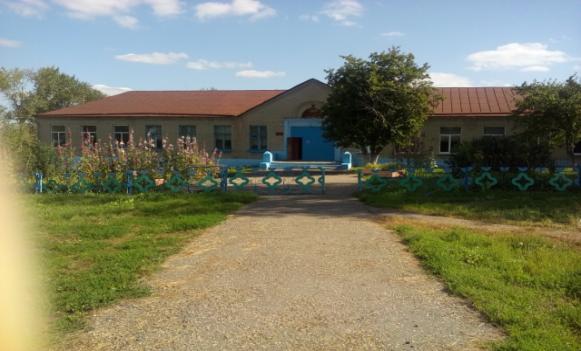 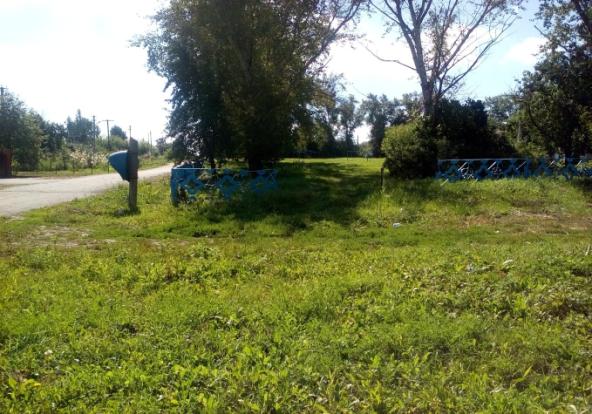 1.3. Маршруты  движения  организованных  групп  детей  от ОУ к стадиону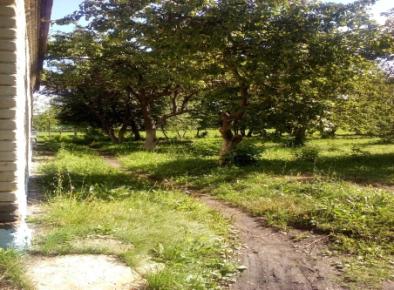 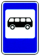 Условные обозначения:       - стоянка автобуса	       Пути движения детей	                                                                                                                                   	- стадион                          	- место посадки и высадки детей-Здание                    Здание1.4.Пути движения транспортных средств к местам разгрузки/погрузки и рекомендуемые пути передвижения детей по территории образовательного учреждения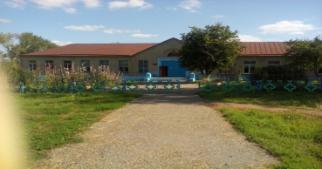 Условные обозначения: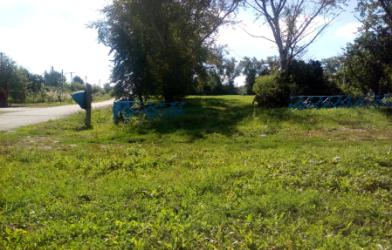 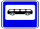 Место стоянки автобуса   Место посадки и высадки детей         Пути движения детей     Здание           стадион2.Информация об обеспечении безопасности перевозок детей специальным транспортным средством (автобусом).(при наличии автобуса)2.1.Общие сведения о автобусах, принадлежащих МБОУ СОШ с. БерёзовкаКоличество автобусов: ____2____________________________________________Соответствие конструкции требованиям, предъявляемым, к школьным автобусам__________соответствует__________________________________________________2.2. Сведения о водителях, осуществляющих перевозки школьным автотранспортом МБОУ СОШ с. Берёзовка2.3. Организационно-техническое обеспечение.1) Лицо, ответственное, за обеспечение безопасности дорожного движения: _Князев Сергей Иванович______________________________________________________________Удостоверение  о повышении квалификации № 405 ЛРПN000405________выдано 13 марта 2015 г.2) Организация проведения предрейсового и послерейсового медицинского осмотра водителя:осуществляет _ГУЗ « Данковская межрайонная больница»_, Лукьянова марина Алексеевна _____                                                                                                                  (Ф.И.О. специалиста)на основании __договор на медобслуживание № 115 от 31.05.2017 г.__________________________действительного до _31 декабря 2017 г._____.3) Организация проведения предрейсового и послерейсового технического осмотра транспортного средства:осуществляет __Ефанов Сергей Анатольевич                                 _________________________                                                                                        (Ф.И.О. специалиста)на основании ___ удостоверение  регистрационный номер  666 от 23.09.2016 г.________________-действительного до _22 сентября  2021 г._____.4) Дата очередного технического осмотра __август  2017г._________________________________                                                                 __________________________________________________                                                                ____________________________________________________5) Место стоянки автобуса в нерабочее время __школьный гараж                 ______________________меры, исключающие несанкционированное использование ___________________________________автогараж на охраняемой территории_____________________________________________________6) Наличие постоянного диспетчерского контроля за движением автобуса__осуществляется_______,в том числе использованием систем спутниковой навигации _____имеется___________________________7) Оснащение техническим средством контроля « тахографом» Оснащены_____________________Дата калибровки   __03.08.2017 г.______________________________________________________3. Сведения о собственнике транспортного средства:Состоит на балансе__МБОУ СОШ с. Берёзовка Данковского муниципального района Липецкой области______________________________________________Юридический адрес владельца: 399811 Липецкая область Данковский район с. Берёзовка ул. Парковая дом 3/1_Фактический адрес владельца: _399811 Липецкая область Данковский район с. Берёзовка ул. Парковая дом 3/1Телефон ответственного лица _8 ( 47465) 41- 1- 59                      _______________Лицензионная карта _________________________________________________4. Сведения об организациях, осуществляющих техническое обслуживание и ремонт автобусов    Акционерное общество « Силан»___________________________________________________________________________________________________________________________________________________________________________________________________________________________________5. Сведения об организациях, осуществляющих перевозку детей специализированным транспортным средством ( автобусом)МБОУ СОШ с. Берёзовка____________________________________________________________________________________________________________________________________________________________________________________________6. Сведения о ведении журналов инструктажа __имеется_________________________________________________________________________________________2.2. Маршрут движения автобуса образовательной организацииСхема автобусного маршрута № 1 с.Берёзовка – с.Колодези – с.Воскресенскоес указанием опасных участков линейных и дорожных сооружений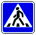 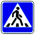                                                                                                        5.19.2                 5.19.1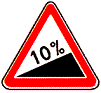 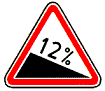 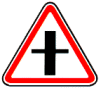 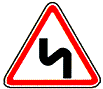 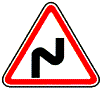 Условные обозначения: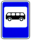 Стоянка автобуса	Пешеходный переходОпасные поворотыПересечение со второстепенной дорогой	место посадки и высадки детей                          Крутой спуск         Организация надзора за эксплуатацией ТС _________________________________________________________________________________________________________________________________________________________________________________________________________________________________________________________________________________________________________________________________________________________________________________________________________________________________________________________________________________________________________________________________________________________Дата и место проверки выполнения установленных требований при эксплуатации транспортного средства____________________________________________________________________________________________________________________________________________________________________________________________________________________________________________________________________________________________________________________________________________________________________________________________________________________________________________________________________________________________________________________________________________________________Выявленные нарушения _________________________________________________________________________________________________________________________________________________________________________________________________________________________________________________________________________________________________________________________________________________ИНЫЕ СВЕДЕНИЯ_______________________________________________________________________________________________________________________________________________________________________________________________________________________________________________________________________________________________________________________________________________________________________________________________________________________________________________________________________________________________________________________________________________________________________________________________________________________________________________________________________________________________________________________________________________________________________________________________________________________________________________________________________________________________________________________________________________________________________________________________________________________________________________________________________________________________________________________________________________________________________________________________________________________________________________________________________________________________________________________________________________________________________________________________________________________________________________________________________________________________________________________________________________________________________________________________________________________________________Марка,МодельПАЗ 32053-70ПАЗ 423470Год выпуска20162009Государственный регистрационный знакЕ 127ТС 82К 812 ОС/48Количество мест в автобусе2228Свидетельство о регистрации ТС48 44 № 92538048 04 № 497755Страховой   полисГосударственный технический осмотрЕЕЕ № 0903479569 с  19.01.2017 по 18.01.2018г.26.07.2017г.ЕЕЕ № 0371247247  с  05.09.2016 по 04.09.2017г.10.08.2017 г.Фамилия, имя, отчество, год рожденияПринят на работу, № в/у, категории, действительно доСтаж в категории DДата предстоящего медосмотраПериод проведения стажировки  повышение квалификацииДопущенные нарушения ПДДЕфанов Сергей Анатольевич, 14.10.1975г.14.01.2012г., 48 04 910270ВСД, до 20.09.20214.5 21.01.2018 г.18.03.20122016 г.нетМокшин Николай Алексеевич, 07.08.1974 г.16.11.2006г.48  13  460151ВСДЕ, до 26.02.2023 г.1504.07.2019 г.24.11.2006г2016 г.нет